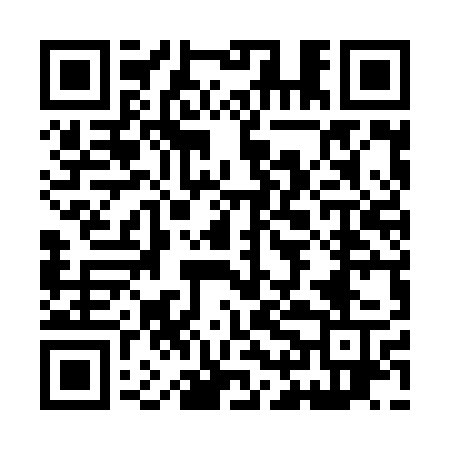 Ramadan times for Alexovice, Czech RepublicMon 11 Mar 2024 - Wed 10 Apr 2024High Latitude Method: Angle Based RulePrayer Calculation Method: Muslim World LeagueAsar Calculation Method: HanafiPrayer times provided by https://www.salahtimes.comDateDayFajrSuhurSunriseDhuhrAsrIftarMaghribIsha11Mon4:304:306:1612:044:015:545:547:3412Tue4:284:286:1412:044:035:565:567:3513Wed4:254:256:1212:044:045:575:577:3714Thu4:234:236:0912:044:055:595:597:3915Fri4:214:216:0712:034:066:006:007:4016Sat4:194:196:0512:034:086:026:027:4217Sun4:164:166:0312:034:096:036:037:4418Mon4:144:146:0112:034:106:056:057:4619Tue4:124:125:5912:024:116:066:067:4720Wed4:094:095:5712:024:136:086:087:4921Thu4:074:075:5512:024:146:106:107:5122Fri4:054:055:5312:014:156:116:117:5323Sat4:024:025:5012:014:166:136:137:5424Sun4:004:005:4812:014:176:146:147:5625Mon3:573:575:4612:004:186:166:167:5826Tue3:553:555:4412:004:206:176:178:0027Wed3:523:525:4212:004:216:196:198:0228Thu3:503:505:4012:004:226:206:208:0329Fri3:473:475:3811:594:236:226:228:0530Sat3:453:455:3611:594:246:236:238:0731Sun4:424:426:3312:595:257:257:259:091Mon4:404:406:3112:585:267:267:269:112Tue4:374:376:2912:585:277:287:289:133Wed4:354:356:2712:585:287:297:299:154Thu4:324:326:2512:575:307:317:319:175Fri4:294:296:2312:575:317:327:329:196Sat4:274:276:2112:575:327:347:349:217Sun4:244:246:1912:575:337:357:359:238Mon4:224:226:1712:565:347:377:379:259Tue4:194:196:1512:565:357:387:389:2710Wed4:164:166:1312:565:367:407:409:29